Logga in i WordPress: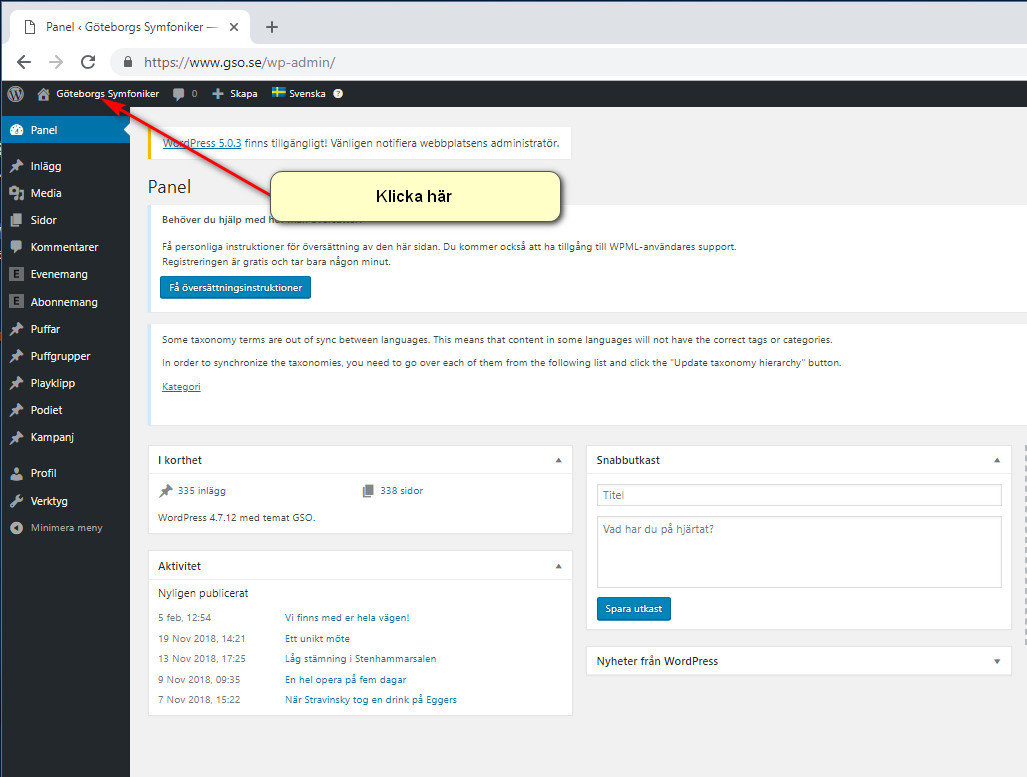 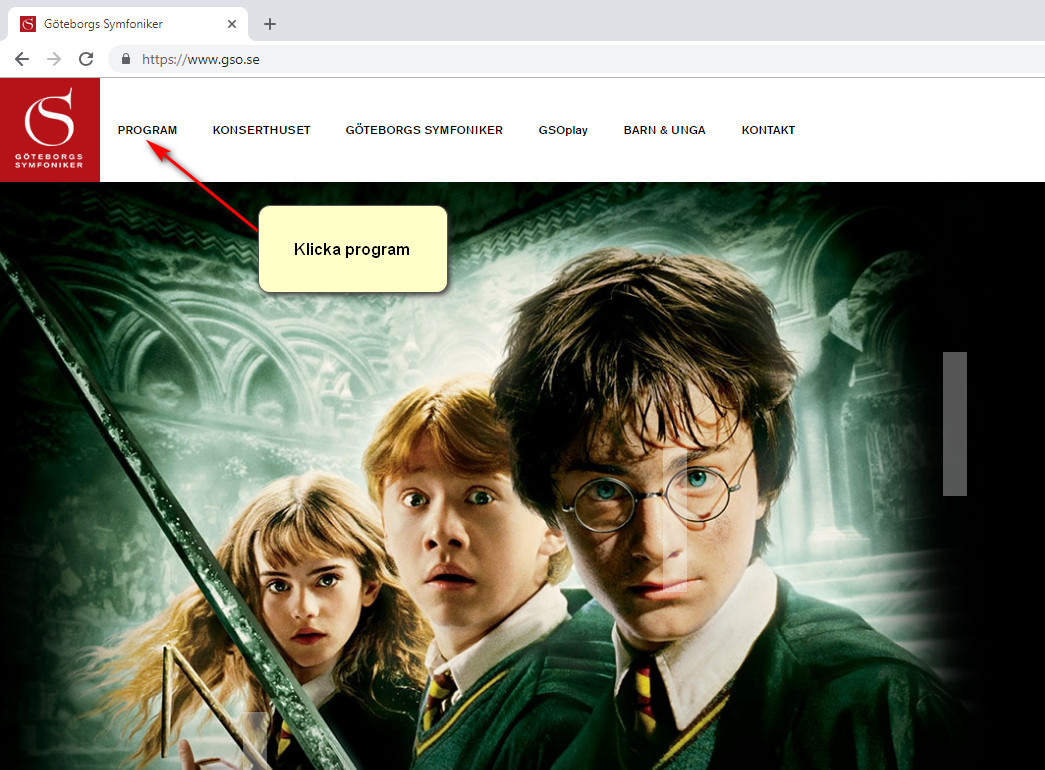 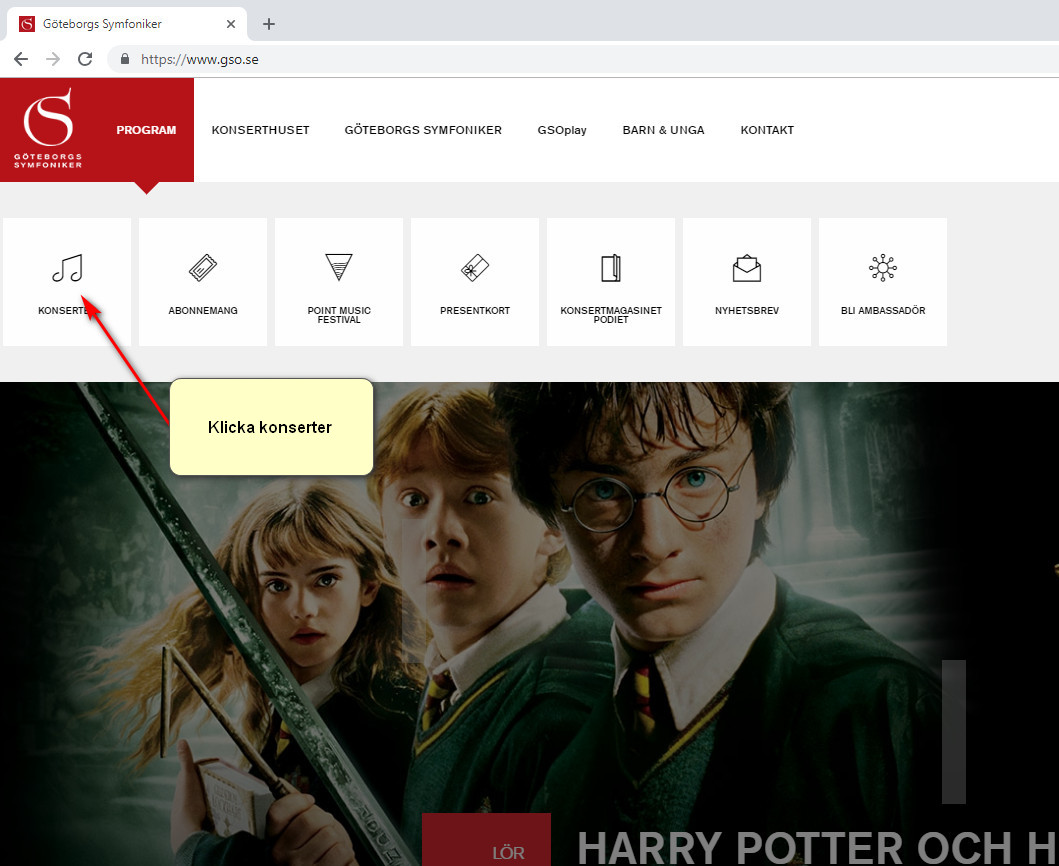 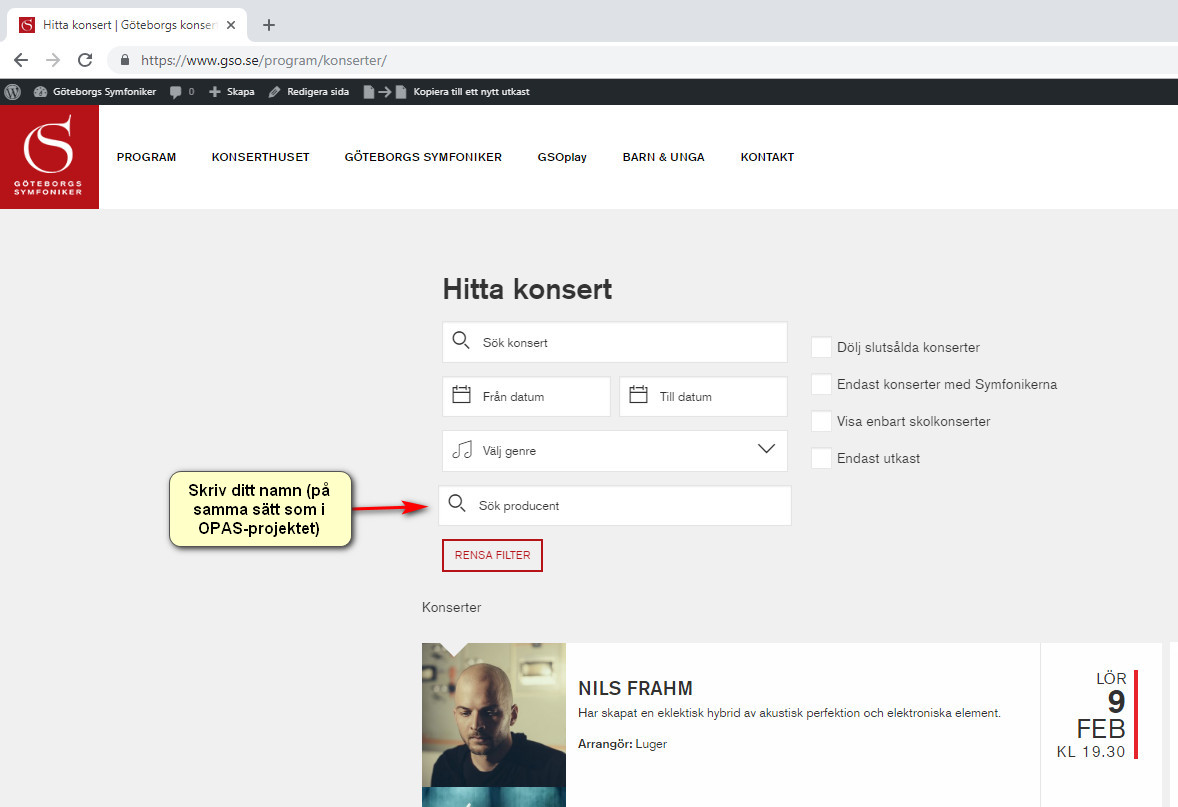 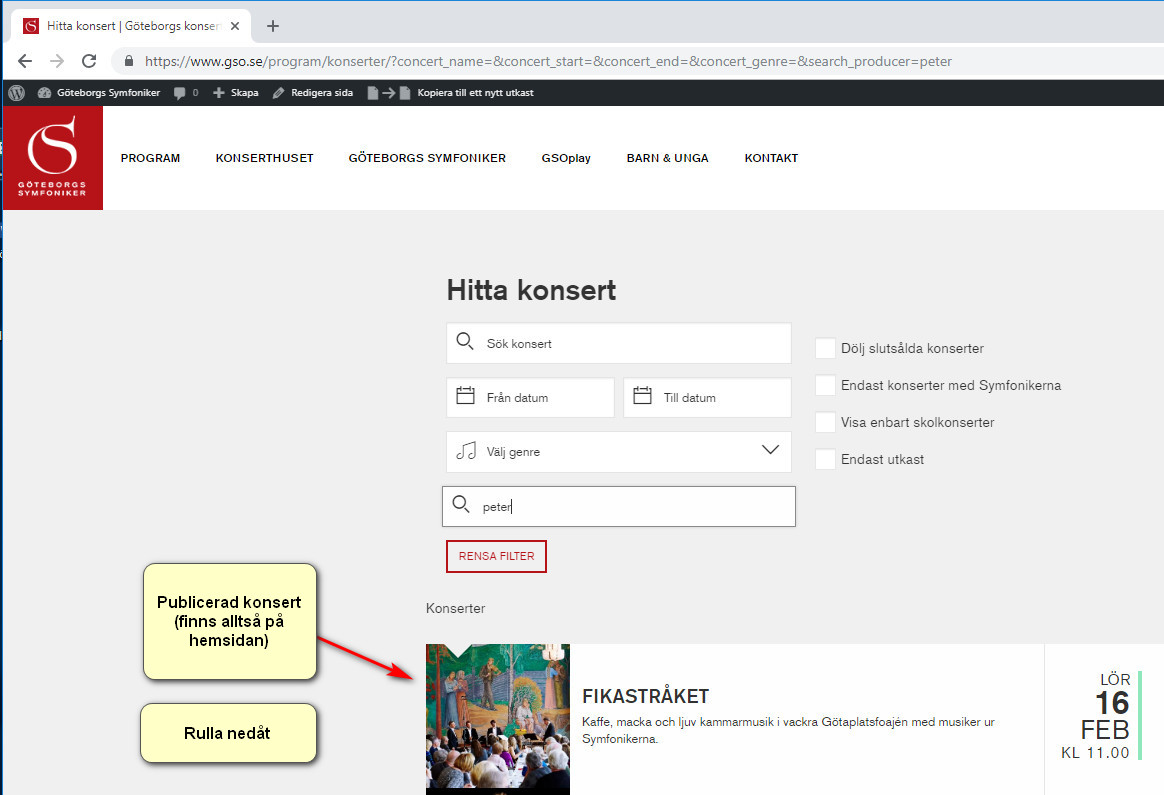 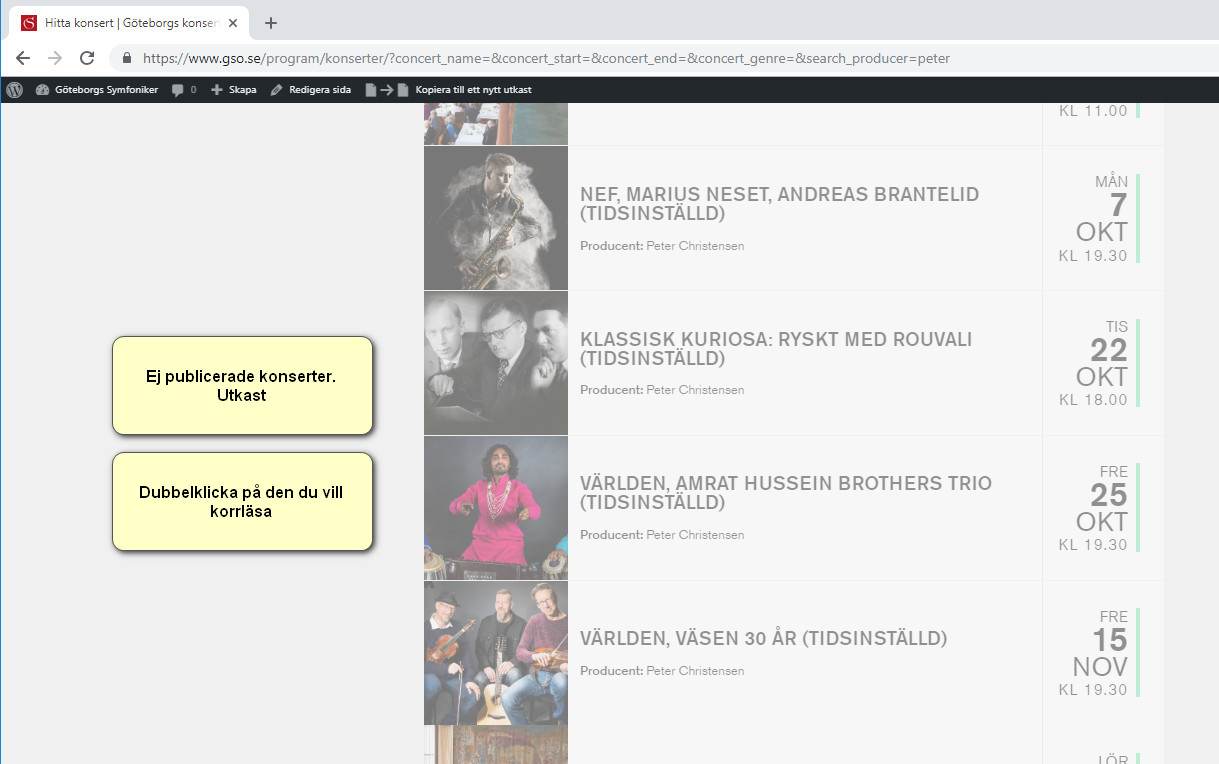 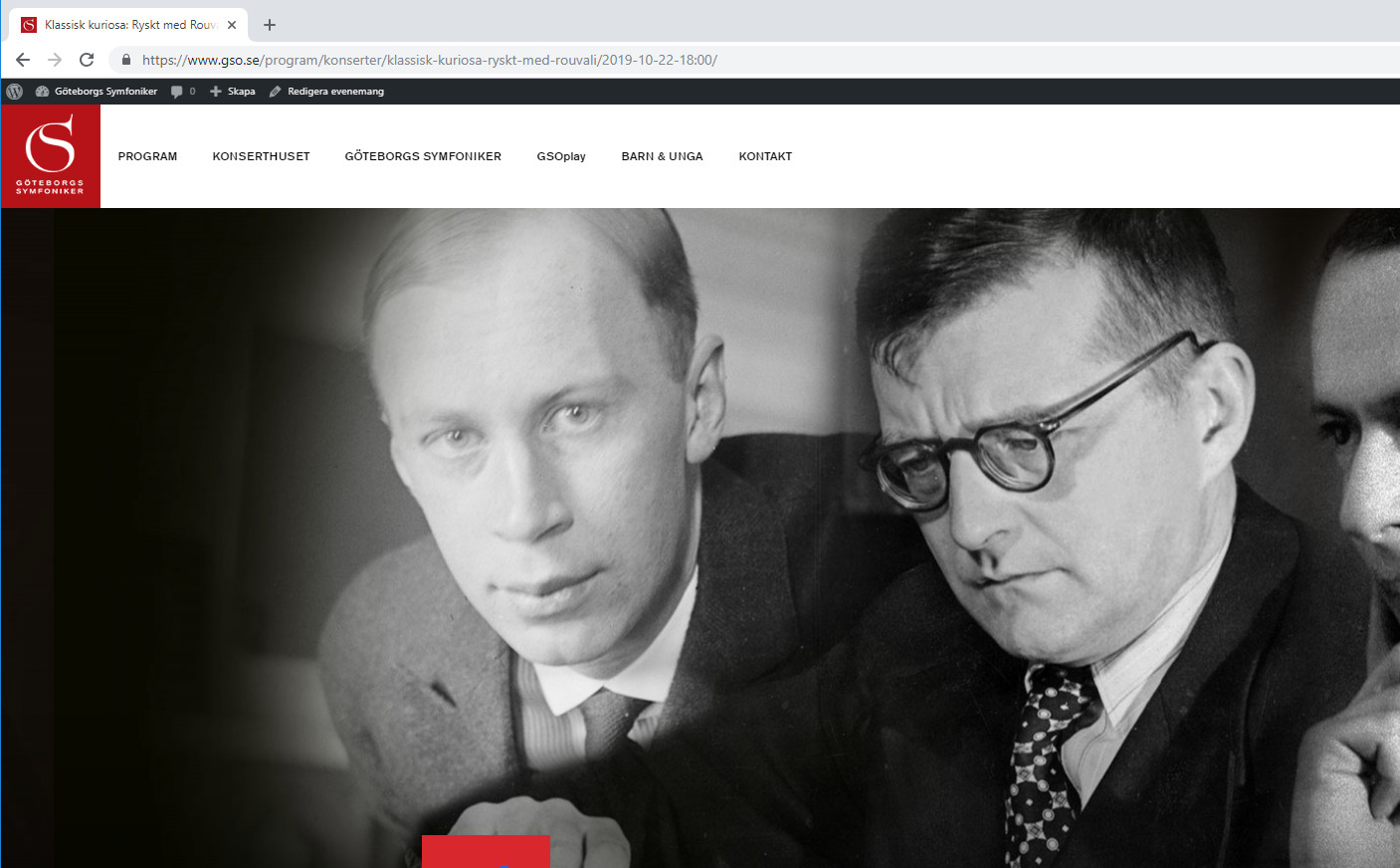 